General comments – To include venue and invigilation/conduct of the examinations.Specific comments – Relating to your particular experience(s) during the examinations.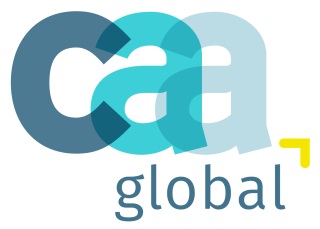 Certified Actuarial AnalystExam comments formPlease complete this form and return it to:CAA administration team, C/O The Institute and Faculty of Actuaries, 1st Floor, Park Central, 40/41 Park End Street, Oxford, OX1 1JD, UK.  Tel:  +44 (0)1865 268266   Email: enquiries@caa-global.orgThe exam supervisor will notify the CAA Global of any unusual circumstances concerning exam conditions.  However, you may wish to notify us of any aspect of the conduct of the examinations with which you personally are unhappy.Comments forms must be returned to the CAA administration Team within two weeks of the examinations taking place in order to be taken into account.NameExam centreARNSubjectDate